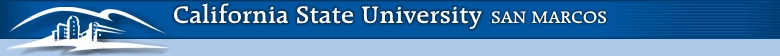 SCHOOL OF EDUCATIONEDMS 555B-01 - Elementary Multilingual Education – CRN 40607 UH 440   Mondays, 4:00-6:45pm16 Week Course Fall 2012Professor:	Dr. Rosario Diaz GreenbergPhone:	(760) 750-4309E-Mail:	rgreen@csusm.edu Office:	University Hall 301Office Hours:	By appointment; before or after classSchool of Education Mission StatementThe mission of the School of Education Community is to collaboratively transform public education by preparing thoughtful educators and advancing professional practices.  We are committed to diversity, educational equity, and social justice, exemplified through reflective teaching, life-long learning, innovative research and on-going service.  Our practices demonstrate a commitment to student-centered education, diversity, collaboration, professionalism, and shared governance.  (Adopted by COE Governance Community, October, 1997).COURSE DESCRIPTIONThis course addresses the needs of elementary school teachers faced with the growing diversity in today’s classrooms. It will focus on bilingual sociolinguistic/socio-cultural competence and implications for learning and instruction, application of effective alternative instructional practices, cultural aspects of English learners, as well as effective and appropriate English language development (ELD) techniques and successful bilingual, multilingual education for language minority students.Course Prerequisites Admission to the Multiple Subject/CLAD Teacher Credential ProgramCourse ObjectivesExplain the basic terms, philosophies, problems, issues, history, and practices related to the education of language minority persons in California and the US and knowledge of the history, policies, programs, and research on the effectiveness of bilingual education and bilingualism in the United States. Demonstrate understanding of the most important goals of bilingual/multicultural education. Understand and apply research and its effects on the dimensions of learning in bilingual education program models. Explain the theoretical framework upon which bilingual education is founded and demonstrate understanding of the philosophical, theoretical, legal, and legislative foundations of bilingual education and their effects on program design and educational achievement. Demonstrate understanding of existing student identification, assessment, and language re-designation requirements for the state of California. Explain the connections between bilingual education, English as a second language, and SDAIE, SDAIS/CALLA methodologies. Apply knowledge of the research on the cognitive effects of bilingualism and biliteracy as developmental processes in instructional practice Demonstrate understanding of models of multicultural intercultural education and their implications for curriculum, instruction, and educational policy. Become cognizant of the fact that students’ motivation, participation, and achievement are influenced by an intercultural classroom climate and school community. Gain knowledge and understanding pertaining to similarities and differences between, contributions of, exchanges between, and varying perspectives of the populations referenced in the Non- Discrimination Policy of the State of California Demonstrate knowledge of the transferability between primary and target language with the understanding that the level of transferability is affected by the level of compatibility and may vary among languages.Promote authentic parental participation that includes learning about school systems, assuming leadership roles and affecting policy and understanding of the family as a primary language and cultural resource.Unique Course Requirements (optional)Teacher candidates will be required to observe specific strategies for ELD / SDAIE instruction in a classroom setting at a local school with students who are English Learners. Details for observation will be provided by instructor. Required TextsEchevarria, J., Vogt, M., and Short, D.  (2008). Making Content Comprehensible for English Language Learners:  The SIOP Model, 3rd Edition.  Boston, MA:  Allyn and Bacon.English-Language Development Standards for California Public Schools K-12. You can download the ELD standards from the CDE website (www.cde.ca.gov).Moodle – Assigned articles and other related information TaskStream Account to upload your TPAsRecommended Text:   Echevarria, J., Vogt, M., and Short, D.  (2008). 99 Ideas and Activities for Teaching English Learners with The SIOP Model.  Boston, MA:  Allyn and Bacon.Authorization to Teach English LearnersThis credential program has been specifically designed to prepare teachers for the diversity of languages often encountered in California public school classrooms.  The authorization to teach English learners is met through the infusion of content and experiences within the credential program, as well as additional coursework.  Students successfully completing this program receive a credential with authorization to teach English learners.(Approved by CCTC in SB 2042 Program Standards, August 02)STUDENT LEARNING OUTCOMESTeacher Performance Expectation (TPE) CompetenciesThe course objectives, assignments, and assessments have been aligned with the CTC standards for the Multiple and Single Subject(s) Credential.  This course is designed to help teachers seeking a California teaching credential to develop the skills, knowledge, and attitudes necessary to assist schools and district in implementing effective programs for all students.  The successful candidate will be able to merge theory and practice in order to realize a comprehensive and extensive educational program for all students. You will be required to formally address the following TPEs in this course:TPE 15: Social Justice and EquityValuing socially equitable teaching, learning, and schooling in a variety of organizational settingsIncorporating pluralism and divergent perspectives on educating diverse studentsDemocratizing public education to achieve social justice and equityCalifornia Teacher Performance Assessment (CalTPA)Beginning July 1, 2008 all California credential candidates must successfully complete a state-approved system of teacher performance assessment (TPA), to be embedded in the credential program of preparation.  At CSUSM this assessment system is called the CalTPA or the TPA for short.To assist your successful completion of the TPA, a series of informational seminars are offered over the course of the program.  TPA related questions and logistical concerns are to be addressed during the seminars.  Your attendance to TPA seminars will greatly contribute to your success on the assessment.Additionally, SoE classes use common pedagogical language, lesson plans (lesson designs), and unit plans (unit designs) in order to support and ensure your success on the TPA and more importantly in your credential program.The CalTPA Candidate Handbook, TPA seminar schedule, and other TPA support materials can be found on the SoE website: http://www.csusm.edu/education/CalTPA/ProgramMaterialsTPA.htmlSchool of Education Attendance PolicyDue to the dynamic and interactive nature of courses in the School of Education, all students are expected to attend all classes and participate actively.  At a minimum, students must attend more than 80% of class time, or s/he may not receive a passing grade for the course at the discretion of the instructor.  Individual instructors may adopt more stringent attendance requirements. Should the student have extenuating circumstances, s/he should contact the instructor as soon as possible.  (Adopted by the COE Governance Community, December, 1997).  For this course: Students missing more than one class session cannot earn an A or A-. Students missing more than two class sessions cannot earn a B or B+.  Be cognizant of punctuality, since arriving late or leaving early by more than 20 minutes counts as an absence. Illness and emergencies are considered on a case-by-case basis. However, notifying the instructor does not constitute an excuse. All assignments must be turned in on due date even in case of an absence. Unless extraordinary circumstances are made known, this is not negotiable.Students with Disabilities Requiring Reasonable AccommodationsStudents with disabilities who require reasonable accommodations must be approved for services by providing appropriate and recent documentation to the Office of Disable Student Services (DSS).  This office is located in Craven Hall 4300, and can be contacted by phone at (760) 750-4905, or TTY (760) 750-4909.  Students authorized by DSS to receive reasonable accommodations should meet with their instructor during office hours or, in order to ensure confidentiality, in a more private setting.All University Writing RequirementWriting requirements for this class will be met as described in the assignments.  Every course at the university, including this one, must have a writing requirement of at least 2500 words.CSUSM Academic Honesty Policy“Students will be expected to adhere to standards of academic honesty and integrity, as outlined in the Student Academic Honesty Policy.  All written work and oral presentation assignments must be original work.  All ideas/materials that are borrowed from other sources must have appropriate references to the original sources.  Any quoted material should give credit to the source and be punctuated with quotation marks.Students are responsible for honest completion of their work including examinations.  There will be no tolerance for infractions.  If you believe there has been an infraction by someone in the class, please bring it to the instructor’s attention.  The instructor reserves the right to discipline any student for academic dishonesty in accordance with the general rules and regulations of the university.  Disciplinary action may include the lowering of grades and/or the assignment of a failing grade for an exam, assignment, or the class as a whole.”Incidents of Academic Dishonesty will be reported to the Dean of Students.  Sanctions at the University level may include suspension or expulsion from the University.Plagiarism:As an educator, it is expected that each student will do his/her own work, and contribute equally to group projects and processes.  Plagiarism or cheating is unacceptable under any circumstances.  If you are in doubt about whether your work is paraphrased or plagiarized see the Plagiarism Prevention for Students website http://library.csusm.edu/plagiarism/index.html.  If there are questions about academic honesty, please consult the University catalog.Use of Technology:Students are expected to demonstrate competency in the use of various forms of technology (i.e. word processing, electronic mail, Moodle, use of the Internet, and/or multimedia presentations).  Specific requirements for course assignments with regard to technology are at the discretion of the instructor.  Keep a digital copy of all assignments for use in your teaching portfolio.  All assignments will be submitted online, and some will be submitted in hard copy as well.  Details will be given in class.Electronic Communication Protocol:Electronic correspondence is a part of your professional interactions.  If you need to contact the instructor, e-mail is often the easiest way to do so.  It is my intention to respond to all received e-mails in a timely manner.  Please be reminded that e-mail and on-line discussions are a very specific form of communication, with their own nuances and etiquette.  For instance, electronic messages sent in all upper case (or lower case) letters, major typos, or slang, often communicate more than the sender originally intended.  With that said, please be mindful of all e-mail and on-line discussion messages you send to your colleagues, to faculty members in the School of Education, or to persons within the greater educational community.  All electronic messages should be crafted with professionalism and care.Things to consider:Would I say in person what this electronic message specifically says?How could this message be misconstrued?Does this message represent my highest self?Am I sending this electronic message to avoid a face-to-face conversation?In addition, if there is ever a concern with an electronic message sent to you, please talk with the author in person in order to correct any confusion.Course RequirementsTeacher education is a professional preparation program.  It is expected that students will come to class prepared to discuss the readings, submit required assignments, and participate in class activities. Students are expected to adhere to academic honesty and integrity, standards of dependability, confidentiality and writing achievement.  Because it is important for teachers to be able to effectively communicate their ideas to students, parents, colleagues, and administrators, writing that is original, clear and error-free is a priority for the School of Education.  Note: Professor reserves the right to change, add to, or delete any material or assignment from the course.Attendance, Participation, & Professional Disposition (instructor’s discretion)		10 points3 Reading Reflections (5 points each)						15 pointsMulticultural Books Annotated Bibliography & Presentation			10 pointsEL/Immigrant Interview 								15 pointsQuestionnaire – Learning About Your English Learners				  5 pointsELD/SDAIE Lesson Observation & Write-up  					15 pointsMulticultural SDAIE “Unit” Plan (Critical Assessment Plan)				20 pointsTPE 15 – Action Plan / Reflective Statement	 	  			10 pointsTotal 100 points Grading StandardsAll students are expected to participate in class activities and demonstrate reflective learning.  It is important that students are well prepared for course sessions by completing the readings and assignments scheduled before the class meeting.  Assignments should be typed and double-spaced (yes, including the reading reflections).  Students who wish to revise an assignment must negotiate the requirements of the revision with the instructor. It is expected that work will be turned in on time.  Please discuss individual issues with the instructor.  Points will be deducted if assignments are submitted late (10% penalty per day late; no credit will be awarded if the assignment is one week late).90 – 100 	A  			80 - 89 	B			70 – 79	C 			ASSIGNMENT DESCRIPTIONSAttendance, Professional Disposition, and Class Participation		        	10 points	First is the expectation that you will attend all class sessions prepared to actively participate in class activities, group and individual sharing, and discussions on various topics and assigned reading. Please see the guidelines for the School of Education Attendance Policy and the attendance requirements for this course on page 3 of this syllabus.  Please communicate any attendance issues directly with the instructor.  Professional, credentialed educators are evaluated on “performance of non-instructional duties and responsibilities” by their administrators.  Punctuality, attendance, collaboration with colleagues, and professionalism fall under this category. Your professional disposition is related to how you conduct yourself in class and at a school site. See Generally Accepted Attributes of Highly Effective Teachers at end of this syllabus to fully understand expectations for attendance, professional disposition, and class participation as it relates to this course and your grade.Reading Reflections (5 points each) & ELD Standards				15 pointsAssignments Due:  September 10, October 15, and November 12Reflections based on your reading assignments are due on the dates listed on your course outline. Hard copies of the 3 reading reflections will be brought to class and discussed at the beginning of the session on which they are due. Late reflections will be marked down. Reflections must include:A written summary and analysis of one of the assigned readings that reflects understanding of the key concepts. Length: 1-2 typed pages maximum.  The reflection must include connections between the topics and teaching English Learners. Relate connections with specific examples from classroom observations, tutoring, volunteer work, or other personal experiences in diverse settings.Reading Reflections – Scoring Rubric  (5 points total)ELD Standards Requirement For the 4th class session, you will need to download and print (optional) the ELD standards to work with in class.  The ELD Standards - Grades K-12 are available on the following California Department of Education website. [PDF] English Language Development Standards - Curriculum Frameworks Multicultural Books Annotated Bibliography & Presentation			10 pointsAssignment due on Cougar Course after presentationSelect and present 2 multicultural books that represent the heritage, culture, language or social justice issues pertaining to students in K-8 education.  This culturally responsive literature is essential to reaching all students, to introduce a lesson, or augment a topic (ie., immigration, diversity, traditions, customs, family, etc.).  At least one book must be bilingual.  You will write an annotated bibliography that will be posted on Cougar Courses for your classmates to access as a resource. You will bring the books to class, make a short presentation, and allow classmates to view the books. Our CSUSM library has a wonderful children’s library at the Baharona Center on the 5th floor.  The APA annotated bibliography should include the author, date, title, city, and publisher along with a short description of the book theme and content.  Sample will be provided in class. Students will sign-up to present. Presentations will be ongoing through semester.Multicultural Books Annotated Bibliography & Presentation - Scoring Rubric 10 points)Questionnaire – Learning About Your English Learners			  5 pointsAssignment due on Cougar Course, October 8, 2012The purpose of this assignment is to provide insight of the various factors that impact the success of EL students in your future classroom. This is aligned to the Teacher Performance Assessments (TPAs).  In class, students will work in groups to write lists of questions to ascertain information about their English Learners in the following areas: linguistic background; academic language abilities, content knowledge, and skills; physical, social and emotional development; cultural and health considerations; and interests and aspirations.  From these lists, each student will create his/her own unique questionnaire. This questionnaire can be administered to your future English learners.  Submit questionnaire on Cougar Course for credit. EL/Questionnaire - Scoring Rubric (5 points)EL/Immigrant Interview								15 pointsAssignment due October 22, 2012The purpose of this assignment is to better understand the life of an English Learner and/or immigrant living in our country. You will interview and write about an individual who has learned or is learning English as a second language. This adult person can be a fellow student, someone you know, or someone you seek out.   Through the interview process, you will find out how the person has acquired or is acquiring English and any challenges and/or successes faced by immigrants as they learn a new language and culture.  Guideline for the interview questions will be shared in class. Assignment hardcopy will be submitted in class; length 2-3 pages maximum. EL/Immigrant Interview - Scoring Rubric (15 points)ELD / SDAIE Lesson Observation and Write-up					15 pointsAssignment due October 29, 2012For this assignment you will observe an English Language Development (ELD) or Specially Designed Academic Instruction in English (SDAIE) lesson at your student teaching school site.  Your observation can be in any classroom with English Learners (ELD, SDAIE / Sheltered, or “mainstream”).  Your observation write-up should include a description of the classroom, what the teacher did, what the students did, and how you would modify the lesson/activity observed in light of the information and knowledge gained in this course.  Make a copy of the SIOP Checklist in textbook pp. 234-235 as a guideline for what to look for in an effective lesson for English Learners.  Check off the boxes and take notes as you observe the class. This will guide you through the lesson components. You will turn in the SIOP checklist with your write-up as part of your lesson observation grade. That gives you all the descriptions and terminology you will need to write the paper.  A hard copy of the assignment will be brought to class; length 2-3 pages maximum. SDAIE Lesson Observation and Write-Up - Scoring Rubric (15 points)TPE 15 – Action Plan / Reflective Statement					  10 pointsAssignment due on Cougar Course, November 26, 2012In this course, you are specifically responsible for demonstrating that you have met TPE 15:  Social Justice and Equity in your coursework.  Each student will create a personalized diversity / social justice action plan designed specifically for his/her English learners and/or their parents.  Your plan will discuss how you, as a future teacher of English Learners, will address an issue of diversity, social justice and/or equity in your school classroom.  Your plan will include the following; identifying / defining the issue you have chosen to address, a description of the English Learners and/or parents your plan is designed for, a reflection of the reasons you chose the issue, and a description of the personalized action plan (specific activities) you have created.  Your action plan and reflective statement MUST reference TPE 15 so that you are demonstrating how you have met the TPE through this assignment. Drafts on your TPE 15 Action Plan / Reflective Statements are due for peer review and analysis. See the course outline for due dates.  Final Action Plan will be submitted to Cougar Courses.TPE 15 Action Plan / Reflective Statement – Scoring Rubric (10 points)SDAIE / Multicultural Unit Lesson Plan and Resources				20 points	 – Critical Assessment Task (CAT)Assignment due December 10, 2012Applying the Specially Designed Academic Instruction English (SDAIE) methodologies and principles you have learned in class, you will create a SDAIE lesson plan that includes an accurate assessment plan, instructional strategies, and interactive activities that are appropriate for English Learners at various proficiency levels.  You will write and present a lesson plan that clearly delineates how every student will be a successful learner by providing universal access to diverse students (e.g., gifted, English Learners, special needs, poor readers, non-readers).  This is a group task (2-4 students) and members will need to coordinate unit lessons around a central theme. In addition, you will have the opportunity to collect multicultural resources (books, websites, articles, videos, etc.), that are rooted in multicultural education / social justice and equity for elementary school students.  The term “multicultural” includes the following categories; race or ethnicity, gender, religion, sexual orientation, socioeconomic status, age, and physical or mental ability and language. During several class sessions, students will have the opportunity to work on their lesson plan both individually and in small groups by applying what they have learned from the readings, class discussions, and their classroom experiences.  Group lessons will be compiled into a notebook and submitted to professor.  Detailed information on assignment will be shared in class. Students will have the opportunity to present their Multicultural Unit Plan & Resources in a poster session format and/or round table discussions.SDAIE Multicultural Unit Plan / Presentation - Scoring Rubric (20 points)Tentative Schedule/Course OutlineThe instructor reserves the right to alter the instructional timeline, add, delete, and/or change topics and assignments in response to individual and class needs.  Generally Accepted Attributes of Highly Effective Teachers (as seen in pre-service programs) (Stall, 2007; Roberts and Kellough, 2000; Stone, 2002; McEwan, 2002; Baldwin, Keating and Bachman, 2003; Johnson and Johnson, 1994; COE Mission Statement, 1997) The following will be used as a guideline for defining each attribute:General classroom attendance, promptness, and participation: is on time, respects time boundaries (breaks, etc.), regularly attends class, and actively participates. Attention to classroom discussion protocols (per Epstein’s Five Stage Rocket): respects time limitations, recognizes and respects the perspectives of fellow classmates, gives wait time, listens actively, uses non-interruptive skills, mediates disagreements by working to understand others’ perspectives and finding common ground, genuinely encourages all to participate.Social and cooperative skills (as illustrated in cooperative projects): assumes responsibility of one’s roles, is open to consensus and mediation, effectively communicates ideas, attends group meetings, is dependable, respects others’ ideas, expects quality work from self and colleagues, manages time effectively, uses organizational skills and leadership skills, is assertive but not aggressive, uses reflection as a means of evaluation, motivates and offers positive reinforcement to others.Attention to assignments: meets time deadlines, produces quality products, responds cooperatively to constructive criticism, uses rubrics or other stipulated criteria to shape an assignment, prioritizes tasks and performs/supervises several tasks at once.General classroom demeanor: is professional, creative, kind, sensitive, respectful, has a sense of humor, is supportive of fellow classmates and instructors; recognizes others’ perspectives as valid and works to include all “voices” in the classroom; is aware of and responsive to issues and behaviors that might marginalize colleagues in the classroom.Flexibility: is responsive when reasonable adjustments to the syllabus, curriculum, schedule, and school site assignments become necessary (common to the educational arena); can work through frustrations by problem-solving with others and not letting emotional responses dominate or impair thinking; “bounces” back easily; can work calmly under stress. Commitment to ensuring social justice and equity for all students: is able to identify issues of social justice and equity in the classroom; possesses and continually develops pluralistic and divergent perspectives on educating students; holds high expectations for all learners; applies appropriate instructional strategies to ensure equal outcomes for diverse students; is willing and eager to collaborate with others, especially curriculum specialists, community leaders, and parents on preparing relevant and appropriate instructional activities, curricular units, and school structures that would provide equitable outcomes for students from different linguistic, cultural, and social economic backgrounds.Openness to and enthusiasm for learning: can engage with a variety of educational ideas with an open mind and a sense of exploration; demonstrates passion for and metacognition of learning across the curriculum and within discipline areas; takes advantage of learning opportunities and seeks out additional opportunities for learning.CriteriaDeveloping – 1 pointApproaching – 3 pointsMeets – 5 pointsTPE 7 EnglishLearnersTPE 15Social Justice and EquityReflectionGuidelinesCandidate demonstrated none/limited knowledge and application of pedagogical theories, principles, and instructional practices for comprehensive instruction of ELs. Candidate integrated none/limited personal thoughts, connections, & questions in achieving new insights.Candidate demonstrated none/limited understanding on valuing socially equitable teaching, learning, and schooling in a variety of settings. Candidate integrated none/limited personal thoughts, connections, & questions in achieving new insights.Candidate followed none/limited directions on how to structure and submit reading reflection. Candidate demonstrated none/limited engagement/participation in group discussions.Candidate demonstrated some knowledge and application of pedagogical theories, principles, and instructional practices for comprehensive instruction of ELs. Candidate integrated some personal thoughts, connections, & questions in achieving new insights.Candidate demonstrated some understanding on valuing socially equitable teaching, learning, and schooling in a variety of settings. Candidate integrated some personal thoughts, connections, & questions in achieving new insights.Candidate followed some directions on how to structure and submit reading reflection. Candidate demonstrated some engagement/participation in group discussions.Candidate demonstrated knowledge and application of pedagogical theories, principles, and instructional practices for comprehensive instruction of ELs. Candidate integrated personal thoughts, connections, & questions in achieving new insights.Candidate demonstrated understanding on valuing socially equitable teaching, learning, and schooling in a variety of organizational settings. Candidate integrated personal thoughts, connections, & questions in achieving new insights.Candidate has followed all directions on how to structure and submit reading reflection. Candidate demonstrated full engagement & participation in group discussions.CriteriaDeveloping – 2 pointsApproaching – 3 pointsMeets – 5 pointsTPE 7Lesson meetsTeaching EnglishLearnersTPE 15Lesson meetsSocial Justice and EquityCandidate may not know how to select multicultural books grounded in the principles of critically responsive literature that address issues of social justice and equity for diverse populations.  Candidate followed limited directions on how to write an APA annotated bibliography. Books may or may not be bilingual. Candidate knows how to select multicultural books grounded in the principles of critically responsive literature that address issues of social justice and equity for diverse populations.  Candidate followed partial directions on how to write an APA annotated bibliography. At least 1 book is bilingual. Candidate knows how to select multicultural books grounded in the principles of critically responsive literature that address issues of social justice and equity for diverse populations.  Candidate followed all directions on how to write an APA annotated bibliography. At least 1 book is bilingual. PresentationBook presentation was limited in techniques to make it vivid or engaging.  Book may or may not have been shared with class.Book presentation incorporated some techniques to make it vivid and engaging. Book shared with class.Presentation techniques enhanced book: engaging and vivid.  Book shared with classCriteriaDeveloping – 2 pointsApproaching – 3 pointsMeets – 5 pointsLearningAbout EnglishLearnersTeacher candidate had incomplete information to ascertain background of ELs. Candidate’s questions briefly address all the topics. Candidate followed few directions on how to structure and submit questionnaire.  Demonstrated limited engagement & participation in class activities & group discussions.Teacher candidate had adequate information to ascertain background of ELs.  Candidate’s questions addressed some of the topics.  Candidate followed some directions on how to structure and submit questionnaire. Demonstrated some engagement & participation in class activities & group discussions.Teacher candidate provided excellent information to ascertain background of ELs. Candidate’s questions clearly & effectively addressed the topics. Writing was focused and well organized.  Demonstrated full engagement & participation in class activities & group discussions.CriteriaDeveloping – 2 pointsApproaching – 3 pointsMeets – 5 pointsTPE 7TeachingEnglishLanguageLearnersTeacher candidate conducted interview and write up for assignment. Candidate briefly described all the topics. Writing followed order given.Teacher candidate conducted interview and write up for assignment. Candidate somewhat described all the topics. Writing followed order given.Teacher candidate conducted interview and write up as describe in assignment directions. Candidate communicated the topics clearly and effectively. Writing was focused and well organized. TPE 15Social JusticeAnd EquityCandidate was unaware of knowledge & understanding of issues regarding social justice. Candidate integrated few personal thoughts and insights learned regarding the experiences of ELL/Immigrants in the US.Candidate was partially aware of knowledge & understanding of issues regarding social justice. Candidate integrated some personal thoughts and insights learned regarding the experiences of ELL/Immigrants in the US.Candidate was able to demonstrate knowledge and understanding of issues regarding social justice. Candidate integrated various personal thoughts and insights learned regarding the experiences of ELL/Immigrants in the US.Guidelines:SDAIE ObservationCandidate followed few directions on how to structure and submit interview. Included or omitted interview notes. Demonstrated partial engagement & participation in group discussions.Candidate followed some directions on how to structure and submit interview. Included interview notes. Demonstrated some engagement & participation in group discussions.Candidate followed all directions on how to structure and submit interview (referred to directions given in class).  Included interview notes. Demonstrated full engagement & participation in group discussions.CriteriaDeveloping – 2 pointsApproaching – 3 pointsMeets – 5 pointsTPE 7TeachingEnglishLanguageLearnersTeacher candidate is unable to determine if instructional practices and adaptations to lesson observed are consistent with pedagogical theories, access to the state-adopted content standards, and differentiated instruction for English language learners. Candidate has not mentioned how to modify or supplement lesson from knowledge learned in the course.Teacher candidate is partially able to determine if instructional practices and adaptations to lesson observed are consistent with pedagogical theories, access to the state-adopted content standards, and differentiated instruction for English language learners. Candidate has made some mention on how to modify or supplement lesson from knowledge learned in the course.Teacher candidate is able to determine if instructional practices and adaptations to lesson observed are consistent with pedagogical theories, access to the state-adopted content standards, and differentiated instruction for English language learners. Candidate has clearly explained how to modify or supplement lesson from knowledge learned in the course.TPE 15Social JusticeAnd EquityCandidate of English learners is unaware if lesson observed values socially equitable teaching, learning, and schooling in a variety of organizational settings in public education.Candidate of English learners is partially aware if lesson observed values socially equitable teaching, learning, and schooling in a variety of organizational settings in public education.Candidate of English learners is very aware if lesson observed values socially equitable teaching, learning, and schooling in a variety of organizational settings in public education by examples given in the write-up.Guidelines:SDAIE ObservationCandidate has followed few directions on how to structure and submit observation. Candidate has not attached a completed SIOP checklist.Candidate has followed some directions on how to structure and submit observation. Candidate has attached a partial SIOP checklist with some notes used during observation.Candidate has followed all directions on how to structure and submit observation. Candidate has attached a completed SIOP checklist with notes used during observation. CriteriaDeveloping – 2 pointsApproaching – 3 pointsMeets – 5 pointsTPE 15Action Plan / Reflective Statement meetsSocial Justice and EquityCandidate does not address or clearly define an issue of social justice and equity in the action plan / reflective statement. Activities for action plan are scant or inappropriate for EL students and/or parents.Candidate addresses and defines an issue of social justice and equity adequately in the action plan / reflective statement. Activities for action plan are adequate for EL students and/or parents.Candidate fully understands and can apply issues of social justice and equity for ELs.  Candidate clearly addresses and provides excellent description of an issue in the action plan / reflective statement that is grounded in TPE 15. Activities are appropriate for EL students and/or parents.Guidelines Candidate has followed few directions on how to structure and submit Action Plan / Reflective Statement. Limited preparation & participation in peer review and analysis could have affected outcome.Candidate has followed some directions on how to structure and submit Action Plan / Reflective Statement. Partial or full preparation & participation in peer review and analysis could have affected outcome.Candidate has followed all directions on how to structure and submit Action Plan / Reflective Statement. Full preparation and participation in peer review and analysis is evident.CriteriaDeveloping – 2 pointsApproaching – 3 pointsMeets – 5 pointsTPE 7Lesson meetsTeaching EnglishLearnersCandidates know and can apply few of the pedagogical theories, principles, and instructional practices for English learners.  Candidates do not comprehend key academic concepts and ideas for the development of a SDAIE lesson.Candidates know some pedagogical theories, principles, and instructional practices for English learners. Candidates partially apply pedagogy in a comprehensive manner. Some of the SDAIE lesson components are included, but ideas are partially developed or inconsistent.Candidates know and can apply pedagogical theories, principles, and instructional practices for comprehensive instruction of all English learners. SDAIE lesson components are clearly stated and developed in lessons.TPE 15Lesson meetsSocial Justice and EquityCandidates do not address issues of social justice and equity in the classroom, and lessons are not designed for students from diverse backgrounds. Multicultural resources are scant or inappropriate for EL students or lesson.Candidates have addressed some issues of social justice and equity. Lessons partly include instructional practices for diverse students and are inconsistently grounded in theories of multicultural education.Candidates know and can apply issues of social justice and equity in the classroom.  Lessons include instructional strategies that are grounded in multicultural education, and provide equitable outcomes for all students from different linguistic, cultural, social and economic backgrounds. Calendar ,Thematic Plan  & Guidelines:SDAIE Unit Plan Candidate followed few directions on how to write calendar & connect all content areas for multicultural unit. Candidate has followed few directions on how to structure and submit SDAIE Unit Plan. Limited participation in class/group preparation & planning could have affected outcome.Candidate followed some directions on how to write calendar & connect all content areas for multicultural unit. Candidate has followed some directions on how to structure and submit SDAIE Unit Plan. Partial or full participation in class/group preparation & planning could have affected outcome.Candidate followed all directions on how to write calendar & strongly connect all content areas appropriately for multicultural unit.Candidate has followed all directions on how to structure and submit SDAIE Unit Plan. Full participation in class/group preparation & planning is evident.Poster Session PresentationPresentation of SDAIE Unit Plan was limited in techniques to make it vivid, engaging, and incorporate visual aids in class. Displayed limited resources appropriate for multicultural unit.Presentation of SDAIE Unit Plan incorporated some techniques to make it vivid, engaging, and incorporate visual aids in class. Resources reflected some appropriate resources for multicultural unit.Various techniques incorporated into the presentation of SDAIE Unit Plan to make it vivid, engaging with the use of visuals. All resources highly appropriate for multicultural unit.EDMS 555B – 01            Elementary Multilingual Education            CRN 40607       Dr. Rosario Diaz Greenberg   Fall   2012EDMS 555B – 01            Elementary Multilingual Education            CRN 40607       Dr. Rosario Diaz Greenberg   Fall   2012EDMS 555B – 01            Elementary Multilingual Education            CRN 40607       Dr. Rosario Diaz Greenberg   Fall   2012DateTopicAssignmentSession 1August 27Community of Learners/ Valuing Cultural IdentityIntroduction / Overview / SyllabusWho are English Learners?What is Sheltered Instruction?Explain Reflections & MC Book BibliographySIOP Ch. 1: Sheltered InstructionBring copy of syllabus Session 2September 3Labor Day!!!!!No class today!Session 3September 10Supporting Second Language AcquisitionTheoretical Frameworks & EL Programs Historical Overview of Bilingual EducationPreparing Lessons for ELsExplain EL Interview AssignmentSIOP Ch. 2:  Lesson PreparationCougar Courses: Forbidden Language (Gándara & Hopkins, 2010)Due:  Journal Reflection 1 Session 4September 17Informing Instructional DecisionsCELDT Assessment & ResultsEnglish Language Development StandardsLesson Development: Building BackgroundSIOP Ch. 3:  Building BackgroundDue: Download ELD Standards, CDE WebsiteSession 5September24From Theory into PracticeLesson Development: Comprehensible Input & Strategies; SIOP ChecklistExplain SDAIE/ELD Lesson Observation/Write-upSIOP Ch. 4: Comprehensible InputSIOP Ch. 5: StrategiesSession 6October 1Techniques, Strategies, & Linguistic NeedsDifferentiating Instruction Lesson Development:  Student InteractionExplain EL Questionnaire Activity & AssignmentSIOP Ch. 6: InteractionSession 7October8Content InstructionLesson Development: Practice & ApplicationMaking content accessible to ELsHow to use textbooks for instruction with ELsSIOP Ch. 7: Practice & ApplicationDue: Questionnaire – Learning About Your English Learners - Cougar CourseSession 8October 15Assessing Learning to Guide Instructional PracticesLesson Development; Formal & Informal Assessments; Accountability; Progress MonitoringELD Strategies &  Academic LanguageSIOP Ch. 8: Lesson DeliverySIOP Ch. 9 “Review & Assessment”Due:  Journal Reflection 2Session 9October 22NO face-to-face ClassStrategies for ELs EL Interview Discussion: analysis & synthesisOnline Session!Cougar Courses: Case Study (Brantley, 2007)Due: Interview with EL/ImmigrantSession 10October 29Culturally Responsive TeachingDebrief/Discuss ELD/SDAIE Observations Integrating a Culture & Language Curriculum Explain “SDAIE Multicultural Unit PlanWriter’s Workshop – MC Lessons/Unit PlanCougar CoursesDue: ELD / SDAIE Observation Write-up Session 11November 5Parental Support & InvolvementInvolving Parents, Families, and CommunitiesWriter’s Workshop - SDAIE MC Unit PlansSpecial Education Issues Regarding  ELsSpecial Ed.& AccommodationsCougar Courses: Latino Parents (Quezada, et. al, 2003) Bring necessary materials to develop unit plan.SIOP Ch.10: Special Ed. and ELLsDue:  Journal Reflection 3Session 12November 12Veteran’s Day! School is closed today!No class today!Session 13November 19NO face-to-face ClassWriter’s Workshop – Group workWork on SDAIE MC Unit PlansUse class time to meet with groups Provide peer review for Action PlanCooperataive Learning/Group workDue:  TPE15 Action Plan for Peer ReviewSession 14November 26Special Education Issues Regarding ElsDiscuss Ch 10SIOP  Chp 8 and 9 Bring your sample work for feedback.Due:  TPE15 Action Plan - Cougar CourseSession 15December 3Differentiation of instruction for SDAIE MC Unit PlansPrepare for Poster SessionFinaliaze SDAIE MC Unit PlanBring your sample work for feedback.Session 16December 10Teaching & Learning – CelebrationPoster Session of completed MC Units & roundtable presentationsCourse evaluationsDue:  Multicultural Unit Plan and Poster/TableCelebration